Pineapple-Mango Smoothie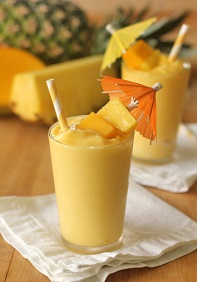 Yields: 4 Servings (Cups)Ingredients:2 cups fresh or frozen pineapple chunks1 mango, cut up1 ½ cups orange juice1 cup strawberry or vanilla yogurt (or nondairy yogurt)Pinch of ground cinnamon4 fresh strawberries (optional)Directions:1. Combine the pineapple, mango, and juice in a blender. Whirl on high speed until very smooth - about 1 minute.2. Add the yogurt and cinnamon to the blender.3. Whirl on high speed for 20 seconds longer.4. Set out 4 tall drinking glasses (ice optional)5. Pour the smoothie, garnish each glass with a strawberry (if using) and serve. Pineapple-Mango SmoothieYields: 4 Servings (Cups)Ingredients:2 cups fresh or frozen pineapple chunks1 mango, cut up1 ½ cups orange juice1 cup strawberry or vanilla yogurt (or nondairy yogurt)Pinch of ground cinnamon4 fresh strawberries (optional)Directions:1. Combine the pineapple, mango, and juice in a blender. Whirl on high speed until very smooth - about 1 minute.2. Add the yogurt and cinnamon to the blender.3. Whirl on high speed for 20 seconds longer.4. Set out 4 tall drinking glasses (ice optional)5. Pour the smoothie, garnish each glass with a strawberry (if using) and serve. Pineapple-Mango SmoothieYields: 4 Servings (Cups)Ingredients:2 cups fresh or frozen pineapple chunks1 mango, cut up1 ½ cups orange juice1 cup strawberry or vanilla yogurt (or nondairy yogurt)Pinch of ground cinnamon4 fresh strawberries (optional)Directions:1. Combine the pineapple, mango, and juice in a blender. Whirl on high speed until very smooth - about 1 minute.2. Add the yogurt and cinnamon to the blender.3. Whirl on high speed for 20 seconds longer.4. Set out 4 tall drinking glasses (ice optional)5. Pour the smoothie, garnish each glass with a strawberry (if using) and serve. Pineapple-Mango Smoothie (Recipe on Back)Variations-  Substitute almond milk, light coconut milk, or soy milk for the orange juice. - Make the yogurt low fat for a healthier option.- When using canned pineapple chunks, use the juice from the can in place of some of the orange juice!1 smoothie = 1 ½ cups fruit Pineapple-Good source of B vitamins, vitamin C, fiber, folate, manganeseMango-Good source of vitamin A, vitamin C and fiber. Pineapple-Mango Smoothie (Recipe on Back)Variations-  Substitute almond milk, light coconut milk, or soy milk for the orange juice. - Make the yogurt low fat for a healthier option.- When using canned pineapple chunks, use the juice from the can in place of some of the orange juice!1 smoothie = 1 ½ cups fruit Pineapple-Good source of B vitamins, vitamin C, fiber, folate, manganeseMango-Good source of vitamin A, vitamin C and fiber. Pineapple-Mango Smoothie (Recipe on Back)Variations-  Substitute almond milk, light coconut milk, or soy milk for the orange juice. - Make the yogurt low fat for a healthier option.- When using canned pineapple chunks, use the juice from the can in place of some of the orange juice!1 smoothie = 1 ½ cups fruit Pineapple-Good source of B vitamins, vitamin C, fiber, folate, manganeseMango-Good source of vitamin A, vitamin C and fiber. 